ПРОЕКТ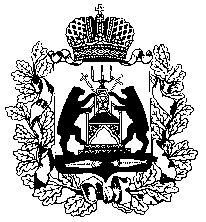 МИНИСТЕРСТВО ПРИРОДНЫХ РЕСУРСОВ, ЛЕСНОГО ХОЗЯЙСТВА И ЭКОЛОГИИНОВГОРОДСКОЙ ОБЛАСТИПРИКАЗ                                     _________________  № _____________Великий НовгородО внесении изменений в План противодействия коррупции министерства природных ресурсов, лесного хозяйства и экологии Новгородской области на 2020 годВо исполнение указа Губернатора Новгородской области от 07.05.2020 № 254 «О внесении изменений в План противодействия коррупции в органах исполнительной власти Новгородской области на 2018-2020 годы»ПРИКАЗЫВАЮ:Внести изменения в План противодействия коррупции министерства природных ресурсов, лесного хозяйства и экологии Новгородской области на 2020 год, утвержденный приказом министерства природных ресурсов, лесного хозяйства и экологии Новгородской области от 19.12.2019 № 1272, дополнив строками 3.7, 3.8. следующего содержания:Министр						                                      В.Е. Королёв№п/пМероприятияОтветственные исполнителиСрок исполненияОжидаемый результат«3.7Размещение на официальном сайте министерства в информационно-телекоммуникационной сети «Интернет» лучших работ российских участников Международного молодежного конкурса социальной антикоррупционной рекламы «Вместе против коррупции!» под логотипом конкурсаконсультантдекабрь2020 годаОбеспечение открытости мер по противодействию коррупции и прозрачности антикоррупционных процедур3.8.Размещение на официальном сайте министерства в информационно-телекоммуникационной сети «Интернет» лучших работ участников областного конкурса «Как я вижу коррупцию»консультантдекабрь2020 годаОбеспечение открытости мер по противодействию коррупции и прозрачности антикоррупционных процедур»